LISTADO DE FORMATOS ANEXOSFORMATO 1. CARTA DE PRESENTACIÓN DE LA OFERTAFORMATO 2. MODELO CERTIFICACIÓN DE CUMPLIMIENTO ARTÍCULO 50 LEY 789 DE 2002 Y LEY 828 DE 2003 PERSONA JURÍDICA.FORMATO  3. MODELO CERTIFICACIÓN DE CUMPLIMIENTO ARTÍCULO 50 LEY 789 DE 2002 Y LEY 828 DE 2003 PERSONA NATURAL.FORMATO 4. MODELO CONFORMACIÓN ESTRUCTURA PLURAL (CONTRATOS DE COLABORACIÓN EMPRESARIAL).FORMATO 5. EXPERIENCIA MÍNIMA HABILITANTE DEL PROPONENTE.FORMATO 6. EXPERIENCIA ADICIONAL  A LA MÍNIMA REQUERIDA DEL PROPONENTE FORMATO 6A. EXPERIENCIA ADICIONAL A LA MÍNIMA REQUERIDA DEL DIRECTOR DE INTERVENTORIAFORMATO  7. CAPACIDAD FINANCIERA Y ORGANIZACIONALFORMATO  8. PROPUESTA ECONOMICA FORMATO  9. EQUIPO DE TRABAJO MÍNIMO HABILITANTEFORMATO 10. COMPROMISO EQUIPO DE TRABAJO MÍNIMO REQUERIDO - PERSONAL ASESOR INTERVENTOR DEL PROYECTOFORMATO 11 A. ACREDITACIÓN DE EMPRENDIMIENTOS Y EMPRESAS DE MUJERES (PERSONA JURÍDICA)FORMATO 11 B. ACREDITACIÓN DE EMPRENDIMIENTOS Y EMPRESAS DE MUJERES (PERSONA NATURAL)FORMATO 11 C. ACREDITACIÓN DE EMPRENDIMIENTOS Y EMPRESAS DE MUJERES (ASOCIACIONES Y COOPERATIVAS)APOYO A LA INDUSTRIA NACIONALFORMATO 12A. PROMOCION DE SERVICIOS NACIONALES O CON TRATO NACIONAL FORMATO 12B.  INCORPORACIÓN DE COMPONENTE NACIONAL EN SERVICIOS EXTRANJEROSFORMATO 13. MINUTA CONTRACTUALFORMATO No. 1CARTA DE PRESENTACIÓNBogotá D.C. ________de   ________ 2023SeñoresEMPRESA DE RENOVACIÓN Y DESARROLLO URBANO DE BOGOTÁ - RENOBO(Autopista Norte No. 97 - 70)Ciudad.El suscrito _________________________________ de conformidad con lo requerido en los términos de referencia de Invitación Pública No. RENOBO-IP-10-2023 cuyo objeto es REALIZAR LA INTERVENTORÍA INTEGRAL DEL CONTRATO DE OBRA POR EL SISTEMA DE ADMINISTRACIÓN DELEGADA PARA LA EJECUCIÓN DE LAS OBRAS DE ACUERDO CON LOS ESTUDIOS Y DISEÑOS ELABORADOS PARA LA MANZANA DEL CUIDADO ALTAMIRA – EQUIPAMIENTO MULTIFUNCIONAL, EN LA LOCALIDAD DE SAN CRISTÓBAL – BARRIO ALTAMIRA, EN LA CIUDAD DE BOGOTÁ, D.C.”; presento propuesta y solicito ser evaluado de  acuerdo objeto del presente proceso. En caso de resultar aceptada la propuesta presentada, me comprometo a suscribir el contrato, a cumplir con las obligaciones derivadas de este, de la oferta que presento, delos términos de referencia y demás anexos.Declaro, asimismo:Que ninguna otra persona o entidad, diferentes de las nombradas aquí, tiene participación en esta oferta o en el contrato que será el resultado de este proceso y que, por lo tanto, solamente los firmantes están vinculados a dicha oferta.Que me he familiarizado y he estudiado el análisis preliminar, los términos de referencia y demás documentos, así como las demás condiciones e informaciones necesarias para la presentación de la oferta, y acepto todos los requerimientos establecidos en dichos documentos. Así mismo manifiesto que la  EMPRESA DE RENOVACIÓN Y DESARROLLO URBANO DE BOGOTÁ – RENOBO - ERU facilitó de manera adecuada y de acuerdo con nuestras necesidades la totalidad de la información requerida para la elaboración de la propuesta, garantizando siempre la confidencialidad de la misma.Que cuanta con la capacidad suficiente para ejecutar el objeto, las obligaciones y las especificaciones técnicas del presente proceso de selección.Que, en caso de ser seleccionado para la ejecución del Contrato, serán constituidas las garantías requeridas las cuales serán remitidas dentro de los términos señalados para ello.Que en caso de ser seleccionado para la ejecución del Contrato, me comprometo a ejecutar totalmente el objeto y la totalidad de las obligaciones del contrato en el plazo establecido en los términos de referencia, sus Anexos y documentos complementarios.Que la oferta cumple con todos y cada uno de los requerimientos y condiciones establecidos en los documentos del proceso. Me comprometo a ejecutar el objeto y la totalidad de las obligaciones establecidas en el presente proceso.Que entiendo que el valor del contrato, conforme está definido en los términos de referenica incluye todos los impuestos, tasas o contribuciones directas o indirectas que sean aplicables, así como todos los costos directos e indirectos que se causen por labores de administración y las utilidades del Contratista.9. Que la información contenida en la propuesta es verídica y que asumo total
responsabilidad frente al competente, cuando los datos suministrados sean falsos
o contrarios a la realidad, sin perjuicio de lo dispuesto en el Código Penal y demás
normas concordantes. Así mismo, me comprometo a suministrar al Comité
Evaluador, la información que soporta los datos suministrados cuando éste lo
requiera.10.  Que el abajo firmante, obrando en nombre y representación del Proponente, manifiesto que me obligo incondicionalmente a firmar y ejecutar el contrato, en los términos y condiciones previstos en los términos de referencia, análisis preliminar y sus anexos.11. Que, de acuerdo con lo establecido en los términos de referencia adjunto se anexa la documentación solicitada en el mismo. 12. Que, a solicitud del Comité Evaluador o de la EMPRESA DE RENOVACIÓN Y DESARROLLO URBANO DE BOGOTÁ - RENOBO, me obligo a suministrar cualquier información adicional necesaria para la correcta evaluación de la propuesta.13. Manifiesto con la presentación y firma del presente documento que he leído,
entiendo que la modalidad de selección a utilizar será la de Invitación Pública, bajo
el régimen privado de contratación, de acuerdo con lo dispuesto en el “MANUAL
OPERATIVO Y REGLAMENTO DE CONTRATACIÓN” de la Empresa de Renovación y Desarrollo Urbano de Bogotá. D.C, y el contrato que se suscribirá corresponderá a un contrato de consultoría.14. Que de manera libre y espontánea manifiesto que en el evento de resultar seleccionada la presente propuesta, renuncio a iniciar cualquier acción, reclamación o demanda en contra de la EMPRESA DE RENOVACIÓN Y DESARROLLO URBANO DE BOGOTÁ - RENOBO, por hechos o circunstancias que conozco o he debido conocer por razón de las condiciones y exigencias que se establecieron en los términos de referencia y en el contrato y, que manifiesto aceptar en su totalidad.15. Que conozco detalladamente y que he hecho todas las averiguaciones necesarias para asumir los riegos que la ejecución del contrato me demande, y en consecuencia manifiesto que asumo los resultados económicos de los mismos. 16. Que el proponente, ni el suscrito, ni los socios, se encuentran incursos en causal alguna de inhabilidad o incompatibilidad o conflicto de intereses establecidos en la Ley 80 de 1993, ley 1474 de 2011 y demás normas que lo adicionen o complemente. Para el efecto de la citada verificación, se indica que los socios del proponente son: Nota 1. Lo anterior no aplica para sociedades anónimas, ni sociedad por acciones simplificadas (SAS) 17. Declaro que el proponente, ni el suscrito, ni los socios, que represento: (Marque con una X, según corresponda)Igualmente declaramos que  si (___)/ NO (___) nos encontramos inscritos en el  RUP. (Marque con una X, según corresponda)En virtud de lo anterior, y en constancia de la declaración anteriormente realizada nos permitimos  informar a la convocante del proceso de selección, que SI (__)/ NO (__) (MARQUE CON UNA X), nos encontramos registrados en el Registro Único de Proponente.18.  Esta oferta es presentada por ___________________ con cedula de ciudadanía No. __________ y quien firma la carta de presentación no tiene incompatibilidades o conflictos de interés con la EMPRESA DE RENOVACIÓN Y DESARROLLO URBANO DE BOGOTÁ - RENOBO19. Me comprometo a ejecutar el objeto y obligaciones en el término establecido en los términos de referencia del presente proceso de selección y las establecidas en los demás anexos.20. Manifiesto con la presentación y firma del presente documento que he leído, entiendo y puedo garantizar el cumplimiento total de las especificaciones técnicas contenidas en los términos de referencia y sus anexos, y en caso de resultar proponente seleccionado me comprometo a cumplirlo en su totalidad.21.  De conformidad con el numeral 1 del artículo 67 de la Ley 1437 de 2011, Autorizo y acepto: que todos los actos que se expidan en desarrollo del proceso de selección adelantado me sean comunicados de manera electrónica a través de la plataforma seleccionada o al correo electrónico _____________________________ (señalar el correo donde pueden enviarse notificaciones)22. El abajo firmante, declaro que he recibido todos los documentos y anexos descritos en los términos de referencia, así como las adendas a los mismos.23. Que manifiesto en mi nombre y en nombre del proponente que represento, que: a) Nos comprometemos a no ofrecer y no dar dádivas, sobornos o cualquier forma de halago, retribuciones o prebenda a servidores públicos o asesores de la EMPRESA DE RENOVACIÓN Y DESARROLLO URBANO DE BOGOTÁ - RENOBO, directamente o a través de sus empleados, contratistas o tercero. b) Nos comprometemos a no efectuar acuerdos, o realizar actos o conductas que tengan por objeto o efecto la colusión en el presente proceso de selección de invitación pública .c) Nos comprometemos a revelar la información que sobre el presente proceso de selección nos soliciten los organismos de control de la República de Colombia.d) Nos comprometemos a comunicar a nuestros empleados y asesores el contenido del presente Compromiso Anticorrupción, explicar su importancia y las consecuencias de su incumplimiento por nuestra parte, y la de nuestros empleados o asesores.e)  Conocemos las consecuencias derivadas del incumplimiento de las presente manifestaciones. De ustedes atentamente,NOMBRE DEL PROPONENTE: DIRECCIÓN: CIUDAD:TELÉFONO:                              FAX: CORREO ELECTRÓNICO:NIT:FIRMA DEL REPRESENTANTE LEGAL O APODERADO: C.C.NOTA:	Para diligenciar cuando el Proponente o su representante legal no sea un Ingeniero]“De acuerdo con lo expresado en la Ley 842 de 2003 y debido a que el suscriptor de la presente propuesta no es ingeniero matriculado, yo _______________________________ [nombres y apellidos] ingeniero con matrícula profesional __________________ y C. C.  ___________________ de _____________________, avalo la presente propuesta”.________________________________________________(Nombre y firma de quien avala la propuesta)    _______________________________________________
(Nombre y firma de quien avala la oferta)*NOTA 1: Ninguna estipulación de esta carta de presentación, remplaza la información o documentación exigida en lalos términos de referencia.NOTA 2: El proponente representante legal de la persona jurídica deberá firmar la carta. Cuando la oferta sea presentada por una Figura Asociativa o estructura plural, la carta de presentación debe estar suscrita por el representante legal designado por el figura asociativa o estructura plural.NOTA 3: El proponente debe diligenciar la totalidad del Formato  y todos los espacios en blanco que apliquen deben diligenciarse con la información solicitada.FORMATO 2MODELO CERTIFICACIÓN DE CUMPLIMIENTO ARTÍCULO 50 LEY 789 DE 2002 Y LEY 828 DE 2003 PERSONA JURÍDICAOPCIÓN 1EN CASO QUE EL PROPONENTE NO TENGA PERSONAL A CARGO Y POR ENDE NO ESTE OBLIGADO A EFECTUAR EL PAGO DE APORTES PARAFISCALES Y SEGURIDAD SOCIAL DEBERÁ INDICARLO EN LOS SIGUIENTES TÉRMINOS:En mi condición de Representante Legal o Revisor Fiscal (si lo requiere), de ________________________, identificada con Nit ____________________,  debidamente inscrito en la Cámara de Comercio de ___________________ me permito certificar o auditar (En caso del Revisor Fiscal) que de acuerdo con las normas de auditoría generalmente aceptadas en Colombia, los estados financieros de la compañía, manifiesto bajo la gravedad de juramento que no tengo obligaciones con el sistema general de seguridad social en pensiones, salud y aportes parafiscales.Dada en ___ D.C. a los (       ) _________ del mes de __________ 2023FIRMA_______________________________________________________NOMBRE DE QUIEN CERTIFICA (REPRESENTANTE LEGAL Y/O REVISOR FISCAL)                                   TARJETA PROFESIONAL(Para el Revisor Fiscal) ___________________________________Nota: Cuando la certificación sea expedida por revisor fiscal deberá adjuntar a la propuesta CEDULA DE CIUDADANÍA, TARJETA PROFESIONAL Y CERTIFICACIÓN DE ANTECEDENTES DE LA JUNTA CENTRAL DE CONTADORES VIGENTE. OPCIÓN 2EN CASO QUE EL PROPONENTE TENGA PERSONAL A CARGOYo, _______________________________, identificado con cédula de ciudadanía No. _____________, en mi condición de Representante Legal de ______________________ identificada con Nit _______________, debidamente inscrito en la Cámara de Comercio de _______________ certifico bajo la gravead de juramento, el pago de los aportes realizados por la compañía durante los últimos seis (6) meses calendario legalmente exigibles a la fecha de presentación de nuestra propuesta para el presente proceso de selección, por los conceptos de salud, pensiones, riesgos profesionales, cajas de compensación familiar, Instituto Colombiano de Bienestar familiar (ICBF), Servicio Nacional de Aprendizaje (SENA) y  Fondo Nacional de Formación Profesional para la Industria de Construcción (artículo 65 de la Ley 1819 de 2016 y el artículo 3 del Decreto 1047 de 1983),.Lo anterior en cumplimiento de lo dispuesto en el Artículo 50 de la Ley 789 de 2002.Yo, _________________________, identificado con cédula de ciudadanía No. _____________________, y con Tarjeta Profesional No. _________________ de la Junta Central de Contadores de Colombia, en mi condición de Revisor Fiscal (si aplica) de ____________________ identificado con Nit _________________, debidamente inscrito en la Cámara de Comercio de _________________, luego de examinar de acuerdo con las normas de auditoría generalmente aceptadas en Colombia, los estados financieros de la compañía, certifico bajo la gravedad de juramento, el pago de los aportes realizados por la compañía durante los últimos seis (6) meses calendario legalmente exigibles a la fecha de presentación de la propuesta para el presente proceso de selección, por los conceptos de salud, pensiones, riesgos profesionales, cajas de compensación familiar, Instituto Colombiano de Bienestar familiar (ICBF), Servicio Nacional de Aprendizaje (SENA) y  Fondo Nacional de Formación Profesional para la Industria de Construcción (artículo 65 de la Ley 1819 de 2016 y el artículo 3 del Decreto 1047 de 1983).Estos pagos, corresponden a los montos contabilizados y pagados por la compañía durante dichos 6 meses. Lo anterior, en cumplimiento de lo dispuesto en el Artículo 50 de la Ley 789 de 2002.Nota 1: Para relacionar el pago de los aportes correspondientes a los Sistemas de Seguridad Social, se deberán tener en cuenta los plazos previstos en el Decreto 1406 de 1999 Artículos 19 a 24 y Decreto 2236 de 1999. Así mismo, en el caso correspondiente a los aportes parafiscales: CAJAS DE COMPENSACION FAMILIAR, ICBF y SENA, se deberá tener en cuenta el plazo dispuesto para tal efecto en el Decreto 1464 de 2005.Nota 2: Cuando la certificación sea expedida por revisor fiscal deberá adjuntar a la propuesta CEDULA DE CIUDADANÍA, TARJETA PROFESIONAL Y CERTIFICACIÓN DE ANTECEDENTES DE LA JUNTA CENTRAL DE CONTADORES VIGENTE. Nota 3: Señor Proponente Recuerde que el presente Anexo solo deberá diligenciarse y presentarse en el caso en el que su propuesta sea en calidad de persona JURIDICA. En tal sentido en el caso de no aplicar NO DEBERA ANEXARSE NI DILIGENCIARSE.Dada en ______, a los (    )__________ del mes de __________ de 2023FIRMA-----------------------------------------------------------NOMBRE DE QUIEN CERTIFICA____________FORMATO No. 3. MODELO CERTIFICACIÓN DE CUMPLIMIENTO ARTÍCULO 50 LEY 789 DE 2002 Y LEY 828 DE 2003 PERSONA NATURALOPCION 1Yo _______________________________ identificado (a) con c.c ________ de _______, de acuerdo con lo señalado en el Artículo 9 de la Ley 828 de 2003 y artículo 17 de la Ley 1150 de 2007, DECLARO BAJO LA GRAVEDAD DE JURAMENTO y con sujeción a las sanciones que para tal efecto establece el Código Penal en su Artículo 442, que he efectuado el pago por concepto de mis aportes a los sistemas de salud, pensiones, riesgos profesionales durante los últimos seis (6) meses calendario legalmente exigibles a la fecha de presentación de nuestra propuesta para el presente proceso de selección. Igualmente, manifiesto que no tengo empleados a cargo.OPCION 2Yo _______________________________ identificado (a) con c.c ________ de _______, de acuerdo con lo señalado en el Artículo 9 de la Ley 828 de 2003 y artículo 17 de la Ley 1150 de 2007, DECLARO BAJO LA GRAVEDAD DE JURAMENTO y con sujeción a las sanciones que para tal efecto establece el Código Penal en su Artículo 442, que he efectuado el pago por concepto de los aportes a los sistemas de salud, pensiones, riesgos profesionales, cajas de compensación familiar, Instituto Colombiano de Bienestar familiar (ICBF) y Servicio Nacional de Aprendizaje (SENA) de los empleados a cargo, durante los últimos seis (6) meses calendario legalmente exigibles a la fecha de presentación de nuestra propuesta para el presente proceso de selección. Nota: Para relacionar el pago de los aportes correspondientes al sistema de seguridad social, se deberán tener en cuenta los plazos previstos en el Decreto 1406 de 1999 Artículos 19 a 24 y Decreto 2236 de 1999.  Asimismo, en el caso del pago correspondiente a los aportes parafiscales: CAJAS DE COMPENSACION FAMILIAR, ICBF y SENA, se deberá tener en cuenta los plazos dispuestos para tal efecto, en el Decreto 1464 de 2005.El presente documento se firma a los ______del mes de __________de 2023FIRMA-----------------------------------------------------------NOMBRE DE QUIEN DECLARA    ___________________________________NOTA: El presente anexo constituye sólo un modelo. Su contenido podrá ser ajustado por los proponentes.FORMATO 4MODELO CONFORMACIÓN ESTRUCTUTRA PLURALEntre los suscritos a saber: _________________________________________, mayor de edad, vecino de esta ciudad, identificado con cédula de ciudadanía N° __________________, expedida en _________________, quien obra en nombre y representación legal de (escribir el nombre completo incluyendo el tipo de sociedad y en su defecto indicar que se trata de una persona natural.), legalmente constituida, con domicilio principal en ______________________________, con NIT N° ________________________, y debidamente facultado por la junta de socios, y ___________ _____________________________________ mayor de edad, vecino de esta ciudad, identificado con cédula de ciudadanía N° ___________________________, expedida en ____________________ quien obra en nombre y representación legal de (escribir el nombre completo incluyendo el tipo de sociedad y en su defecto indicar que se trata de una persona natural.), legalmente constituida, con domicilio principal en ___________________, con NIT N° _________________, debidamente facultado por los estatutos sociales, ____________________________, manifestamos que mediante el presente documento hemos acordado integrar un Consorcio cuya integración, conformación y reglamentación se regirá por las siguientes cláusulas:PRIMERA.- OBJETO: El objeto del presente documento es la integración de un Consorcio entre _____________________________ y ____________________________, con el propósito de complementar las capacidades técnicas, operativas, administrativas y financieras de las partes que constituyen el presente Consorcio, para la presentación de la propuesta, adjudicación, celebración y ejecución del CONTRATO, dentro del proceso de selección N° _______ de ________, por la entidad, cuyo objeto es: (transcribir el objeto del proceso de selección).  Nuestra responsabilidad será solidaria, mancomunada e ilimitada en todas y cada una de las obligaciones derivadas de la propuesta y el acuerdo.  En consecuencia, las actuaciones hechos y omisiones que se presenten en desarrollo de la propuesta y del contrato, afectaran a todos los miembros que lo conforman.(Se deberá consignar el número y fecha de acta de Junta de Socios o Asamblea de Accionistas, de las personas jurídicas integrantes, en la que conste la facultad expresa de conformar Consorcios y la cuantía máxima en que a través de esas formas de asociación pueden contratar, la cual en todo caso debe ser igual o superior al cien por ciento (100%) del valor del contrato.)SEGUNDA.- DENOMINACIÓN: El presente consorcio se denominará __________________________________________________________________________________.TERCERA.- DOMICILIO: El domicilio del consorcio será la (dirección, teléfono y/o fax) de la ciudad de _______________________________.CUARTA.- REPRESENTANTE DEL CONSORCIO: Se designa como representante del presente Consorcio al(a) señor(a) ______________________________________________, identificado con cédula de ciudadanía N° ___________________, expedida en __________________, cargo este que se entiende aceptado con la firma del presente documento y quien está autorizado para contratar, comprometer, negociar y representar al consorcio.  Igualmente se nombra como suplente del representante del consorcio al señor ____________________________________.  Identificado con cédula de ciudadanía N° _______________________.QUINTA.- DURACIÓN: La duración mínima del presente Consorcio, en caso de salir favorecido con la adjudicación, será el tiempo comprendido entre la fecha de presentación de la propuesta y tres (3) años más contado desde la finalización del término de ejecución del objeto contractual. En todo caso el consorcio durará todo el término necesario para atender las garantías prestadas.SEXTA. - CONDICIONES Y EXTENSIÓN DE LA PARTICIPACIÓN DE ACUERDO CON LA LEY: La participación de cada una de las partes que conforman el cien por ciento (100%), del consorcio no podrá ser modificada sin el consentimiento previo del comité fiduciario, y será distribuida de la siguiente forma:SÉPTIMA.- CLÁUSULAS OPCIONALES: El documento podrá contener las demás cláusulas opcionales: que los asociados consideren pertinentes, siempre y cuando no incluyan limitaciones o exclusiones de los consorciados frente a la entidad. (Aspectos financieros, Arbitramento, Reglas básicas que regulan la relaciones entre los integrantes del consorcio, entre otras).En constancia de lo anterior, se firma por quienes intervinieron en el presente documento a los _________ días del mes de ___________ del año_____________.Acepto: 	C.C: 	Representante Legal de: 	O persona natural del consorcio: 	NIT: 	Dirección: 	Tel: y/o fax: 	Acepto: 	C.C: 	Representante Legal de: 	O persona natural del consorcio: 	NIT: 	Dirección: 	Tel: y/o fax: 	NOTA 1: Señor Proponente recuerde que el presente Anexo solo deberá diligenciarse y presentarse en el caso en el que su propuesta sea en calidad de CONSORCIO. En tal sentido en el caso de no aplicar NO DEBERA ANEXARSE NI DILIGENCIARSE.FORMATO 5EXPERIENCIA MÍNIMA HABILITANTE DEL PROPONENTESEÑOR OFERENTE TENGA EN CUENTA QUE EL DILIGENCIAMIENTO DEL PRESENTE ANEXO DEBERÁ REALIZARSE DE CONFORMIDAD CON LAS REGLAS GENERALES PARA LA VALORACIÓN DE LA EXPERIENCIA SEÑALADAS EN EL PRESENTE DOCUMENTO.-Presentó la siguiente relación de certificaciones y contratos para acreditar experiencia:Nota: Señor Proponente utilizando este formato, proporciona información sobre la experiencia requerida en el presente documento ya sea de manera individual o como integrante de un consorcio o unión temporal. SE DEBEN LLENAR TODAS LAS COLUMNAS.Acepto: 	C.C: 	Representante Legal de: 	O persona natural del consorcio: 	NIT: 	Dirección: 	Tel: y/o fax:FORMATO 6EXPERIENCIA ADICIONAL A LA MÍNIMA REQUERIDA DEL PROPONENTEFORMATO 6AEXPERIENCIA ADICIONAL A LA MÍNIMA REQUERIDA DEL DIRECTOR DE INTERVENTORIAFORMATO 7CAPACIDAD FINANCIERA Y ORGANIZACIONALFORMATO 8PROPUESTA ECONOMICAObjeto: “REALIZAR LA INTERVENTORÍA INTEGRAL DEL CONTRATO DE OBRA POR EL SISTEMA DE ADMINISTRACIÓN DELEGADA PARA LA EJECUCIÓN DE LAS OBRAS DE ACUERDO CON LOS ESTUDIOS Y DISEÑOS ELABORADOS PARA LA MANZANA DEL CUIDADO ALTAMIRA – EQUIPAMIENTO MULTIFUNCIONAL, EN LA LOCALIDAD DE SAN CRISTÓBAL – BARRIO ALTAMIRA, EN LA CIUDAD DE BOGOTÁ, D.C.”.Incluido IVA, costos, impuestos, tasas y demás contribuciones de orden nacional y local gastos de toda índole a que hubiere lugar en la ejecución completa y adecuada del objeto del contrato , de conformidad con lo establecido en la oferta económica.Firma: 	C.C: 	Representante Legal de: 	O persona natural del consorcio: 	NIT: 	Dirección: 	Tel: y/o fax:FORMATO 9EQUIPO DE TRABAJO MÍNIMO HABILITANTEDATOS DEL PROFESIONALNOTA 1: Se debe diligenciar un formato por cada uno de los perfiles del equipo de trabajo mínimo habilitante. Para acreditar la experiencia del miembro del equipo de trabajo se deben presentar los siguientes documentos:Certificado de Vigencia Profesional (Cuando aplique)Certificaciones laborales y/o contractuales que acrediten la experiencia específica requeridaLas certificaciones laborales deben indicar como mínimo la siguiente información: ● Nombre de la entidad Contratante (Dirección y Teléfono) ● Nombre del profesional y documento de identificación ● Número del contrato (si tiene) ● Objeto del contrato ● Cargo desempeñado ● Actividades realizadas ● Fecha de inicio (día, mes y año) y fecha de terminación (día, mes y año) ● Fecha de expedición de la certificación (día, mes y año) ● Nombre y firma de quien expide la certificación. FORMATO 10COMPROMISO EQUIPO DE TRABAJO MÍNIMO REQUERIDO - PERSONAL ASESOR INTERVENTOR DEL PROYECTOYo, __________________, identificado con la cédula ciudadanía No. _______________en mi condición de Representante Legal, de _ (Nombre Proponente), me permito certificar el compromiso de presentar los soportes del equipo mínimo de trabajo requerido en los términos de referencia del proceso, en caso de resultar proponente seleccionado, dentro de los tres (3) días hábiles siguientes a la firma del acta de inicio, para lo cual acreditaré como mínimo lo siguiente:EQUIPO DE TRABAJO MÍNIMO REQUERIDO  - PERSONAL ASESOR INTERVENTOR DEL PROYECTOAcreditar la experiencia del miembro del equipo de trabajo y presentar los siguientes documentos:Certificado de Vigencia Profesional (Cuando aplique)Certificaciones laborales y/o contractuales que acrediten la experiencia específica requeridaLas certificaciones laborales deben indicar como mínimo la siguiente información: ● Nombre de la entidad Contratante (Dirección y Teléfono) ● Nombre del profesional y documento de identificación ● Número del contrato (si tiene) ● Objeto del contrato ● Cargo desempeñado ● Actividades realizadas ● Fecha de inicio (día, mes y año) y fecha de terminación (día, mes y año) ● Fecha de expedición de la certificación (día, mes y año) ● Nombre y firma de quien expide la certificación. Acepto: 	C.C: 	Representante Legal de: 	O persona natural del consorcio: 	NIT: 	Dirección: 	Tel: y/o fax:FORMATO No. 11 A
ACREDITACIÓN DE EMPRENDIMIENTOS Y EMPRESAS DE MUJERES(PERSONA JURÍDICA)Señores
EMPRESA DE RENOVACIÓN Y DESARROLLO URBANO DE BOGOTÁ - RENOBO(Autopista Norte No. 97 - 70)Ciudad.REFERENCIA: Proceso de Invitación Pública No. RENOBO-IP-XX-2023
Objeto: “REALIZAR LA INTERVENTORÍA INTEGRAL DEL CONTRATO DE OBRA POR EL SISTEMA DE ADMINISTRACIÓN DELEGADA PARA LA EJECUCIÓN DE LAS OBRAS DE ACUERDO CON LOS ESTUDIOS Y DISEÑOS ELABORADOS PARA LA MANZANA DEL CUIDADO ALTAMIRA – EQUIPAMIENTO MULTIFUNCIONAL, EN LA LOCALIDAD DE SAN CRISTÓBAL – BARRIO ALTAMIRA, EN LA CIUDAD DE BOGOTÁ, D.C.”.[Este Formato debe diligenciarse por los Proponentes personas jurídicas o los integrantes que sean personas jurídicas del Proponente Plural cuyo porcentaje de participación sea al menos del diez por ciento (10 %) y acrediten la condición de emprendimientos y empresas de mujeres.]Estimados señores:[Incluir el nombre del representante legal de la persona jurídica y del revisor fiscal, cuando este último exista de acuerdo con los requerimientos de ley, o el contador] identificados con [Incluir los números de identificación], en nuestra condición de  representante legal [y revisor fiscal, en caso de estar obligado según los requerimientos de ley, o el contador] de [Incluir la razón social de la persona jurídica] identificada con el NIT [Incluir el NIT], en adelante el Proponente, acreditamos la condición de ser emprendimiento y empresa de mujer en los términos del artículo 2.2.1.2.4.2.14 del Decreto 1082 de 2015.[El Proponente escogerá una de las siguientes dos (2) opciones para acreditar la condición de emprendimiento y empresa de mujer:] [Opción 1. Incorporar si la participación accionaria de la persona jurídica en su mayoría son mujeres y los derechos de propiedad han pertenecido a éstas durante el último año.]Manifestamos bajo la gravedad del juramento que más del cincuenta por ciento (50 %) de las acciones, partes de interés o cuotas de participación de la persona jurídica pertenecen a mujeres y los derechos de propiedad han pertenecido a estas durante al menos el último año anterior a la fecha de cierre del Proceso de Contratación. En el siguiente cuadro señalamos la identificación de las mujeres en la persona jurídica y la distribución de los derechos en la sociedad durante el último año:De igual manera, manifestamos bajo la gravedad del juramento que más del cincuenta por ciento (50 %) de las acciones, partes de interés o cuotas de participación de la persona jurídica ha pertenecido a mujeres, y dicha participación mayoritaria se ha mantenido a partir de: [Indicar la fecha (día/mes/año) desde que se cumple con dicha condición].[Opción 2. Incorporar si por lo menos el cincuenta por ciento (50 %) de los empleos del nivel directivo de la persona jurídica son ejercidos por mujeres y estas han estado vinculadas laboralmente durante al menos el último año.]En el siguiente cuadro señalamos de forma detallada la denominación de los cargos directivos que existen dentro de la persona jurídica, la identificación de las personas que conforman los cargos del nivel directivo del Proponente y el tiempo de vinculación:Conforme a lo anterior, manifestamos bajo la gravedad del juramento que por lo menos el cincuenta por ciento (50 %) de los empleos del nivel directivo de la persona jurídica han sido ejercidos por mujeres y estas han estado vinculadas laboralmente a la empresa durante al menos el último año anterior a la fecha de cierre del Proceso de Contratación en el mismo cargo u otro del mismo nivel. Para los efectos de esta certificación son empleos del nivel directivo aquellos cuyas funciones están relacionadas con la dirección de áreas misionales de la empresa y la toma de decisiones a nivel estratégico. En este sentido, son cargos del rango directivo los que dentro de la organización de la empresa implican mando o los que por su jerarquía desempeñan cargos encaminados al cumplimiento de funciones orientadas a representar al empleador. Como soporte de esta declaración se anexa copia de (i) los respectivos documentos de identidad, (ii) los contratos de trabajo o certificación laboral con las funciones y (iii) el certificado de aportes al Sistema de Seguridad Social del último año en el que se demuestren los pagos realizados por el empleador, en relación con cada una de las personas que conforman el nivel directivo del Proponente. En constancia, se firma en ______________, a los ____ días del mes de _____ del 20__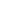 [Nombre y firma del representante legal de la persona jurídica]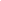 [Nombre y firma del contador o revisor fiscal, si está obligado a tenerlo] FORMATO 11 B – ACREDITACIÓN DE EMPRENDIMIENTOS Y EMPRESAS DE MUJERES (PERSONA NATURAL)Señores
EMPRESA DE RENOVACIÓN Y DESARROLLO URBANO DE BOGOTÁ - RENOBO(Autopista Norte No. 97 - 70)Ciudad.
REFERENCIA: Proceso de Invitación Pública No. RENOBO-IP-XX-2023
Objeto: “REALIZAR LA INTERVENTORÍA INTEGRAL DEL CONTRATO DE OBRA POR EL SISTEMA DE ADMINISTRACIÓN DELEGADA PARA LA EJECUCIÓN DE LAS OBRAS DE ACUERDO CON LOS ESTUDIOS Y DISEÑOS ELABORADOS PARA LA MANZANA DEL CUIDADO ALTAMIRA – EQUIPAMIENTO MULTIFUNCIONAL, EN LA LOCALIDAD DE SAN CRISTÓBAL – BARRIO ALTAMIRA, EN LA CIUDAD DE BOGOTÁ, D.C.”.[Este Formato debe diligenciarse por los Proponentes personas naturales o los integrantes personas naturales del Proponente Plural cuyo porcentaje de participación sea al menos del diez por ciento (10 %) y acredite la condición de emprendimientos y empresas de mujeres.]Estimados señores:[Incluir el nombre de la persona natural] identificada con [Incluir el número de identificación], en mi condición de mujer, en adelante el Proponente, certifico la condición de ser emprendimiento y empresa de mujer en los términos del artículo 2.2.1.2.4.2.14 del Decreto 1082 de 2015, para lo cual manifiesto bajo la gravedad del juramento que he ejercido actividades comerciales a través del establecimiento de comercio [Indicar el nombre del establecimiento de comercio], [identificado con NIT __________], durante al menos el último año anterior contado a partir de la fecha del cierre del Proceso de Contratación.  Para acreditar la anterior circunstancia aporto [copia de la cédula de ciudadanía, la cédula de extranjería o el pasaporte, según corresponda], así como la copia del registro mercantil.En constancia, se firma en ______________, a los ____ días del mes de _____ del 20__.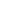 [Nombre y firma de la persona natural]FORMATO 11C – ACREDITACIÓN DE EMPRENDIMIENTOS Y EMPRESAS DE MUJERES(ASOCIACIONES Y COOPERATIVAS)Señores
EMPRESA DE RENOVACIÓN Y DESARROLLO URBANO DE BOGOTÁ - RENOBO(Autopista Norte No. 97 - 70)Ciudad.
REFERENCIA: Proceso de Invitación Pública No. RENOBO-IP-XX-2023
Objeto: “REALIZAR LA INTERVENTORÍA INTEGRAL DEL CONTRATO DE OBRA POR EL SISTEMA DE ADMINISTRACIÓN DELEGADA PARA LA EJECUCIÓN DE LAS OBRAS DE ACUERDO CON LOS ESTUDIOS Y DISEÑOS ELABORADOS PARA LA MANZANA DEL CUIDADO ALTAMIRA – EQUIPAMIENTO MULTIFUNCIONAL, EN LA LOCALIDAD DE SAN CRISTÓBAL – BARRIO ALTAMIRA, EN LA CIUDAD DE BOGOTÁ, D.C.”.[Este Formato debe diligenciarse por los Proponentes que son asociaciones o cooperativas o los integrantes asociaciones o cooperativas del Proponente Plural cuyo porcentaje de participación sea al menos del diez por ciento (10 %) y acredite la condición de emprendimientos y empresas de mujeres.]Estimados señores:[Incluir el nombre del representante legal de la asociación o cooperativa] identificado con [Incluir el número de identificación], en mi condición de representante legal de [Incluir la razón social de la asociación o cooperativa] identificado con el NIT [Incluir el NIT], en adelante el Proponente, certifico la condición de ser emprendimiento y empresa de mujer en los términos del artículo 2.2.1.2.4.2.14 del Decreto 1082 de 2015, para lo cual manifiesto bajo la gravedad del juramento que más del cincuenta por ciento (50 %) de los asociados son mujeres y que la participación de estas en la [indicar si es en la asociación o cooperativa] ha permanecido durante al menos el último año anterior contado a partir de la fecha de cierre del Proceso de Contratación. En constancia, se firma en ______________, a los ____ días del mes de _____ del 20__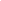 [Nombre y firma del representante legal de la asociación o cooperativa]APOYO A LA INDUSTRIA NACIONALFORMATO No. 12 A
PROMOCIÓN DE SERVICIOS NACIONALES O CON TRATO NACIONAL  [Este Formato ÚNICAMENTE debe ser diligenciado por los Proponentes nacionales o extranjeros con trato nacional, o los Proponentes Plurales integrados por estos. En ningún caso el Formato debe diligenciarse por los Proponentes extranjeros sin derecho a trato nacional que opten por el puntaje correspondiente a la incorporación de componente nacional en servicios extranjeros]Señores
EMPRESA DE RENOVACIÓN Y DESARROLLO URBANO DE BOGOTÁ - RENOBO ERU (Autopista Norte No. 97 - 70)Ciudad.
REFERENCIA: Proceso de Invitación Pública No. RENOBO-IP-10-2023
Objeto: “REALIZAR LA INTERVENTORÍA INTEGRAL DEL CONTRATO DE OBRA POR EL SISTEMA DE ADMINISTRACIÓN DELEGADA PARA LA EJECUCIÓN DE LAS OBRAS DE ACUERDO CON LOS ESTUDIOS Y DISEÑOS ELABORADOS PARA LA MANZANA DEL CUIDADO ALTAMIRA – EQUIPAMIENTO MULTIFUNCIONAL, EN LA LOCALIDAD DE SAN CRISTÓBAL – BARRIO ALTAMIRA, EN LA CIUDAD DE BOGOTÁ, D.C.”.Estimados señores:	
"[Nombre del representante legal del Proponente]" en mi calidad de representante legal de
[Nombre del Proponente - persona jurídica] o en adelante el “proponente”, presento
ofrecimiento optando por el puntaje por apoyo a la industria nacional por la prestación de
servicios nacionales o con trato nacional.
Manifiesto bajo la gravedad del juramento que, en caso de resultar adjudicatario, para la
ejecución del objeto contractual destinaré un porcentaje de empleados o contratistas por
prestación de servicios colombianos, de al menos el cuarenta por ciento (40%) del total del
personal requerido para el cumplimiento del Contrato, de conformidad con el tercer inciso del
artículo 2.2.1.2.4.2.9. del Decreto 1082 de 2015, modificado por el Decreto 680 de 2021.
Adicionalmente, el Contratista, a partir de la ejecución del Contrato, deberá presentar
mensualmente una declaración expedida por su representante en la que conste que mantiene
el porcentaje de personal nacional y adjuntar el soporte de la vinculación laboral o por
prestación de servicios de ese personal.FORMATO No. 12 B
INCORPORACIÓN DE COMPONENTE NACIONAL EN SERVICIOS EXTRANJEROSEste formato NO debe ser diligenciado por Proponentes nacionales o extranjeros con trato nacional. Únicamente lo diligenciará los Proponentes extranjeros sin derecho a trato nacional que opten por el puntaje correspondiente a incorporación de componente nacional en servicios extranjeros. También podrá ser diligenciado por los Proponentes Plurales integrados por al menos un extranjero sin derecho a trato nacional.]"[Nombre del representante legal del Proponente]" en mi calidad de representante legal de [Nombre del Proponente - persona jurídica] o [Nombre del Proponente- persona natural] en adelante el “Proponente”, presento ofrecimiento para contratar durante el proyecto personal de origen colombiano. Manifiesto bajo la gravedad del juramento que, en caso de resultar adjudicatario, incorporaré a la ejecución del contrato más del noventa por ciento (90 %) del personal técnico, operativo y profesional de origen colombiano.Adicionalmente, el Contratista, a partir de iniciar con la ejecución del contrato, deberá allegar mensualmente una declaración expedida por su representante legal en la que conste que se mantiene el porcentaje de personal técnico, operativo y profesional colombiano y adjuntar el soporte de la vinculación laboral o por cualquier otra modalidad de ese personal.Firma: 	C.C: 	Representante Legal de: 	O persona natural del consorcio: 	NIT: 	Dirección: 	Tel: y/o fax:FORMATO 13MINUTA CONTRACTUALSOCIOSIDENTIFICACIÓNSI NO Hemos sido objeto de imposición de cinco (5) o más multas durante la ejecución de uno o varios contratos, con una o varias entidades estatales, durante los últimos tres (3) añosHemos sido objeto de declaratorias de incumplimiento contractual en por lo menos dos (2) contratos, con una o varias entidades estatales, durante los últimos tres (3) añosHemos sido objeto de imposición de dos (2) multas y un (1) incumplimiento durante una misma vigencia fiscal, con una o varias entidades estatales.Hemos sido objeto de incumplimiento contractual o de imposición de dos (2) o más multas, con una o varias entidades, cuando se trate de contratos cuyo objeto esté relacionado con el Programa de Alimentación EscolarEN CASO DE PRESENTAR ACUERDO DE PAGO CON ALGUNA DE LAS ENTIDADES ANTERIORMENTE MENCIONADAS, SE DEBERÁ PRECISAR EL VALOR Y EL PLAZO PREVISTO PARA EL ACUERDO DE PAGO, CON INDICACION DEL CUMPLIMIENTO DE ESTA OBLIGACION.EN CASO DE PRESENTAR ACUERDO DE PAGO CON ALGUNA DE LAS ENTIDADES ANTERIORMENTE MENCIONADAS, SE DEBERÁ PRECISAR EL VALOR Y EL PLAZO PREVISTO PARA EL ACUERDO DE PAGO, CON INDICACION DEL CUMPLIMIENTO DE ESTA OBLIGACION.Integrantes%Labor a desarrollar en la propuesta (administrativos, jurídicos, técnicos y económicos)No.INTEGRANTE QUE APORTA LA EXPERIENCIA% PARTICIPACIÓNCONTRATANTEOBJETOFECHA INICIO(día mes ano)FECHA TERMINACIÓN día mes y año VALOR CONTRATO $VALOR CONTRATO SMMLV FECHA TERMINACIÓNÁREACÓDIGO RUP(APLICA PARA ACREDITACIÓN EXPERIENCIA SOCIOS)123EXPERIENCIA ADICIONAL HABILITANTE POR CRITERIOS DIFERENCIALES (Si aplica)EXPERIENCIA ADICIONAL HABILITANTE POR CRITERIOS DIFERENCIALES (Si aplica)EXPERIENCIA ADICIONAL HABILITANTE POR CRITERIOS DIFERENCIALES (Si aplica)EXPERIENCIA ADICIONAL HABILITANTE POR CRITERIOS DIFERENCIALES (Si aplica)EXPERIENCIA ADICIONAL HABILITANTE POR CRITERIOS DIFERENCIALES (Si aplica)EXPERIENCIA ADICIONAL HABILITANTE POR CRITERIOS DIFERENCIALES (Si aplica)EXPERIENCIA ADICIONAL HABILITANTE POR CRITERIOS DIFERENCIALES (Si aplica)EXPERIENCIA ADICIONAL HABILITANTE POR CRITERIOS DIFERENCIALES (Si aplica)EXPERIENCIA ADICIONAL HABILITANTE POR CRITERIOS DIFERENCIALES (Si aplica)EXPERIENCIA ADICIONAL HABILITANTE POR CRITERIOS DIFERENCIALES (Si aplica)4EXPERIENCIA ADICIONAL HABILITANTE POR MIPYMES (Si aplica)EXPERIENCIA ADICIONAL HABILITANTE POR MIPYMES (Si aplica)EXPERIENCIA ADICIONAL HABILITANTE POR MIPYMES (Si aplica)EXPERIENCIA ADICIONAL HABILITANTE POR MIPYMES (Si aplica)EXPERIENCIA ADICIONAL HABILITANTE POR MIPYMES (Si aplica)EXPERIENCIA ADICIONAL HABILITANTE POR MIPYMES (Si aplica)EXPERIENCIA ADICIONAL HABILITANTE POR MIPYMES (Si aplica)EXPERIENCIA ADICIONAL HABILITANTE POR MIPYMES (Si aplica)EXPERIENCIA ADICIONAL HABILITANTE POR MIPYMES (Si aplica)EXPERIENCIA ADICIONAL HABILITANTE POR MIPYMES (Si aplica)5TOTALNOMBRE PROPONENTE NOMBRE PROPONENTE NOMBRE PROPONENTE NOMBRE PROPONENTE NOMBRE PROPONENTE NOMBRE PROPONENTE NOMBRE PROPONENTE NOMBRE PROPONENTE NOMBRE PROPONENTE NOMBRE PROPONENTE PROYECTOINTEGRANTE DE LA UNION QUE APORTA LA EXPERIENCIA% PARTICIPACIÓN DE QUIEN APORTA LA EXPERIENCIA CONTRATANTEVALOR OBJETOFECHA INICIO 
(día / mes / año)FECHA TERMINACIÓN (día / mes / año)CÓDIGO RUP(APLICA PARA ACREDITACIÓN EXPERIENCIA SOCIOS)(%) PARTICIPACIÓN ESTRUCTURA PLURAL ANTERIOR12 TOTAL AREA CERTIFICADA  TOTAL AREA CERTIFICADA  TOTAL AREA CERTIFICADA  TOTAL AREA CERTIFICADA  TOTAL AREA CERTIFICADA  TOTAL AREA CERTIFICADA  TOTAL AREA CERTIFICADA  TOTAL AREA CERTIFICADA NOMBRE DEL PROFESIONAL PROPUESTONOMBRE DEL PROFESIONAL PROPUESTONOMBRE DEL PROFESIONAL PROPUESTONOMBRE DEL PROFESIONAL PROPUESTONOMBRE DEL PROFESIONAL PROPUESTOPROYECTOEMPRESA O ENTIDAD CONTRATANTEEMPRESA O ENTIDAD CONTRATANTEOBJETOFECHA INICIO. 
(día / mes / año)FECHA INICIO. 
(día / mes / año)FECHA TERMINACIÓN 
(día / mes / año)INDICAR EL CRITERIO DE PONDERACION AL QUE CORRESPONDE LA CERTIFICACIONÁREA CARGO123INFORMACION FINANCIERA (CAPACIDAD FINANCIERA Y ORGANIZACIONAL) INFORMACION FINANCIERA (CAPACIDAD FINANCIERA Y ORGANIZACIONAL) INFORMACION FINANCIERA (CAPACIDAD FINANCIERA Y ORGANIZACIONAL) INFORMACION FINANCIERA (CAPACIDAD FINANCIERA Y ORGANIZACIONAL) INFORMACION FINANCIERA (CAPACIDAD FINANCIERA Y ORGANIZACIONAL) INFORMACION FINANCIERA (CAPACIDAD FINANCIERA Y ORGANIZACIONAL) INFORMACION FINANCIERA (CAPACIDAD FINANCIERA Y ORGANIZACIONAL) Objeto: “REALIZAR LA INTERVENTORÍA INTEGRAL DEL CONTRATO DE OBRA POR EL SISTEMA DE ADMINISTRACIÓN DELEGADA PARA LA EJECUCIÓN DE LAS OBRAS DE ACUERDO CON LOS ESTUDIOS Y DISEÑOS ELABORADOS PARA LA MANZANA DEL CUIDADO ALTAMIRA – EQUIPAMIENTO MULTIFUNCIONAL, EN LA LOCALIDAD DE SAN CRISTÓBAL – BARRIO ALTAMIRA, EN LA CIUDAD DE BOGOTÁ, D.C.”.Objeto: “REALIZAR LA INTERVENTORÍA INTEGRAL DEL CONTRATO DE OBRA POR EL SISTEMA DE ADMINISTRACIÓN DELEGADA PARA LA EJECUCIÓN DE LAS OBRAS DE ACUERDO CON LOS ESTUDIOS Y DISEÑOS ELABORADOS PARA LA MANZANA DEL CUIDADO ALTAMIRA – EQUIPAMIENTO MULTIFUNCIONAL, EN LA LOCALIDAD DE SAN CRISTÓBAL – BARRIO ALTAMIRA, EN LA CIUDAD DE BOGOTÁ, D.C.”.Objeto: “REALIZAR LA INTERVENTORÍA INTEGRAL DEL CONTRATO DE OBRA POR EL SISTEMA DE ADMINISTRACIÓN DELEGADA PARA LA EJECUCIÓN DE LAS OBRAS DE ACUERDO CON LOS ESTUDIOS Y DISEÑOS ELABORADOS PARA LA MANZANA DEL CUIDADO ALTAMIRA – EQUIPAMIENTO MULTIFUNCIONAL, EN LA LOCALIDAD DE SAN CRISTÓBAL – BARRIO ALTAMIRA, EN LA CIUDAD DE BOGOTÁ, D.C.”.Objeto: “REALIZAR LA INTERVENTORÍA INTEGRAL DEL CONTRATO DE OBRA POR EL SISTEMA DE ADMINISTRACIÓN DELEGADA PARA LA EJECUCIÓN DE LAS OBRAS DE ACUERDO CON LOS ESTUDIOS Y DISEÑOS ELABORADOS PARA LA MANZANA DEL CUIDADO ALTAMIRA – EQUIPAMIENTO MULTIFUNCIONAL, EN LA LOCALIDAD DE SAN CRISTÓBAL – BARRIO ALTAMIRA, EN LA CIUDAD DE BOGOTÁ, D.C.”.Objeto: “REALIZAR LA INTERVENTORÍA INTEGRAL DEL CONTRATO DE OBRA POR EL SISTEMA DE ADMINISTRACIÓN DELEGADA PARA LA EJECUCIÓN DE LAS OBRAS DE ACUERDO CON LOS ESTUDIOS Y DISEÑOS ELABORADOS PARA LA MANZANA DEL CUIDADO ALTAMIRA – EQUIPAMIENTO MULTIFUNCIONAL, EN LA LOCALIDAD DE SAN CRISTÓBAL – BARRIO ALTAMIRA, EN LA CIUDAD DE BOGOTÁ, D.C.”.Objeto: “REALIZAR LA INTERVENTORÍA INTEGRAL DEL CONTRATO DE OBRA POR EL SISTEMA DE ADMINISTRACIÓN DELEGADA PARA LA EJECUCIÓN DE LAS OBRAS DE ACUERDO CON LOS ESTUDIOS Y DISEÑOS ELABORADOS PARA LA MANZANA DEL CUIDADO ALTAMIRA – EQUIPAMIENTO MULTIFUNCIONAL, EN LA LOCALIDAD DE SAN CRISTÓBAL – BARRIO ALTAMIRA, EN LA CIUDAD DE BOGOTÁ, D.C.”.Objeto: “REALIZAR LA INTERVENTORÍA INTEGRAL DEL CONTRATO DE OBRA POR EL SISTEMA DE ADMINISTRACIÓN DELEGADA PARA LA EJECUCIÓN DE LAS OBRAS DE ACUERDO CON LOS ESTUDIOS Y DISEÑOS ELABORADOS PARA LA MANZANA DEL CUIDADO ALTAMIRA – EQUIPAMIENTO MULTIFUNCIONAL, EN LA LOCALIDAD DE SAN CRISTÓBAL – BARRIO ALTAMIRA, EN LA CIUDAD DE BOGOTÁ, D.C.”.RAZON SOCIAL:NIT O C.C:INDICADORCORTE DE LOS INDICADORES FINANCIEROS --(DIA/MES/AÑO)NOMBRE FIRMA 1PARTICIPACIÓN FIGURA ASOCIATIVA (%)NOMBRE FIRMA 2PARTICIPACIÓN FIGURA ASOCIATIVA (%)TOTAL (Nota 2)ACTIVO CORRIENTE $                             -   ACTIVO TOTAL  $                             -   PASIVO CORRIENTE $                             -   PASIVO TOTAL  $                             -   PATRIMONIO  $                             -   UTILIDAD OPERACIONAL  $                             -   GASTOS DE INTERESES $                             -   INDICADOR DE CAPITAL DE TRABAJO $                             -    $                                -    $                             -   ÍNDICE DE LIQUIDEZNIVEL DE ENDEUDAMIENTORAZÓN DE COBERTURA DE INTERESRENTABILIDAD DEL PATRIMONIORENTABILIDAD DEL ACTIVOLOS ABAJO FIRMANTES HACEMOS CONSTAR QUE LOS DATOS CONSIGNADOS EN EL PRESENTE FORMATO SON VERIDICOS POR CUANTO LA EMPRESA Y/O PERSONA NATURAL CUMPLE CON LO DISPUESTO EN EL DECRETO 2649 DE 1993 Y LAS NORMAS CONTABLES QUE LA REGULAN Y NOS SOMETEMOS A LO ESTABLECIDO EN EL ARTICULO 43 DE LA LEY 222 DE 1995, SIN PERJUCIO DE LAS SANCIONES PENALES A QUE HAYA LUGAR.

DE IGUAL MANERA MANIFESTAMOS QUE A LA FECHA HEMOS CUMPLIDO CON LAS OBLIGACIONES TRIBUTARIAS DE ACUERDO A LA NORMATIVIDAD CONTABLE Y FISCAL, EN CONCORDANCIA CON EL NUMERAL 9 DEL ARTICULO 95 DE LA CONSTITUCION NACIONAL Y LOS ARTICULOS 1, 792 Y 793 DEL ESTATUTO TRIBUTARIO.

EL CONTADOR Y EL REVISOR FISCAL QUE FIRMEN ESTE ANEXO, DEBERAN ADJUNTAR FOTOCOPIA DE SU TARJETA PROFESIONAL ACOMPAÑADA DEL CERTIFICADO DE VIGENCIA DE INSCRIPCION, VIGENTE A LA FECHA DE CIERRE DE ESTE PROCESO DE SELECCIÓN.LOS ABAJO FIRMANTES HACEMOS CONSTAR QUE LOS DATOS CONSIGNADOS EN EL PRESENTE FORMATO SON VERIDICOS POR CUANTO LA EMPRESA Y/O PERSONA NATURAL CUMPLE CON LO DISPUESTO EN EL DECRETO 2649 DE 1993 Y LAS NORMAS CONTABLES QUE LA REGULAN Y NOS SOMETEMOS A LO ESTABLECIDO EN EL ARTICULO 43 DE LA LEY 222 DE 1995, SIN PERJUCIO DE LAS SANCIONES PENALES A QUE HAYA LUGAR.

DE IGUAL MANERA MANIFESTAMOS QUE A LA FECHA HEMOS CUMPLIDO CON LAS OBLIGACIONES TRIBUTARIAS DE ACUERDO A LA NORMATIVIDAD CONTABLE Y FISCAL, EN CONCORDANCIA CON EL NUMERAL 9 DEL ARTICULO 95 DE LA CONSTITUCION NACIONAL Y LOS ARTICULOS 1, 792 Y 793 DEL ESTATUTO TRIBUTARIO.

EL CONTADOR Y EL REVISOR FISCAL QUE FIRMEN ESTE ANEXO, DEBERAN ADJUNTAR FOTOCOPIA DE SU TARJETA PROFESIONAL ACOMPAÑADA DEL CERTIFICADO DE VIGENCIA DE INSCRIPCION, VIGENTE A LA FECHA DE CIERRE DE ESTE PROCESO DE SELECCIÓN.LOS ABAJO FIRMANTES HACEMOS CONSTAR QUE LOS DATOS CONSIGNADOS EN EL PRESENTE FORMATO SON VERIDICOS POR CUANTO LA EMPRESA Y/O PERSONA NATURAL CUMPLE CON LO DISPUESTO EN EL DECRETO 2649 DE 1993 Y LAS NORMAS CONTABLES QUE LA REGULAN Y NOS SOMETEMOS A LO ESTABLECIDO EN EL ARTICULO 43 DE LA LEY 222 DE 1995, SIN PERJUCIO DE LAS SANCIONES PENALES A QUE HAYA LUGAR.

DE IGUAL MANERA MANIFESTAMOS QUE A LA FECHA HEMOS CUMPLIDO CON LAS OBLIGACIONES TRIBUTARIAS DE ACUERDO A LA NORMATIVIDAD CONTABLE Y FISCAL, EN CONCORDANCIA CON EL NUMERAL 9 DEL ARTICULO 95 DE LA CONSTITUCION NACIONAL Y LOS ARTICULOS 1, 792 Y 793 DEL ESTATUTO TRIBUTARIO.

EL CONTADOR Y EL REVISOR FISCAL QUE FIRMEN ESTE ANEXO, DEBERAN ADJUNTAR FOTOCOPIA DE SU TARJETA PROFESIONAL ACOMPAÑADA DEL CERTIFICADO DE VIGENCIA DE INSCRIPCION, VIGENTE A LA FECHA DE CIERRE DE ESTE PROCESO DE SELECCIÓN.LOS ABAJO FIRMANTES HACEMOS CONSTAR QUE LOS DATOS CONSIGNADOS EN EL PRESENTE FORMATO SON VERIDICOS POR CUANTO LA EMPRESA Y/O PERSONA NATURAL CUMPLE CON LO DISPUESTO EN EL DECRETO 2649 DE 1993 Y LAS NORMAS CONTABLES QUE LA REGULAN Y NOS SOMETEMOS A LO ESTABLECIDO EN EL ARTICULO 43 DE LA LEY 222 DE 1995, SIN PERJUCIO DE LAS SANCIONES PENALES A QUE HAYA LUGAR.

DE IGUAL MANERA MANIFESTAMOS QUE A LA FECHA HEMOS CUMPLIDO CON LAS OBLIGACIONES TRIBUTARIAS DE ACUERDO A LA NORMATIVIDAD CONTABLE Y FISCAL, EN CONCORDANCIA CON EL NUMERAL 9 DEL ARTICULO 95 DE LA CONSTITUCION NACIONAL Y LOS ARTICULOS 1, 792 Y 793 DEL ESTATUTO TRIBUTARIO.

EL CONTADOR Y EL REVISOR FISCAL QUE FIRMEN ESTE ANEXO, DEBERAN ADJUNTAR FOTOCOPIA DE SU TARJETA PROFESIONAL ACOMPAÑADA DEL CERTIFICADO DE VIGENCIA DE INSCRIPCION, VIGENTE A LA FECHA DE CIERRE DE ESTE PROCESO DE SELECCIÓN.LOS ABAJO FIRMANTES HACEMOS CONSTAR QUE LOS DATOS CONSIGNADOS EN EL PRESENTE FORMATO SON VERIDICOS POR CUANTO LA EMPRESA Y/O PERSONA NATURAL CUMPLE CON LO DISPUESTO EN EL DECRETO 2649 DE 1993 Y LAS NORMAS CONTABLES QUE LA REGULAN Y NOS SOMETEMOS A LO ESTABLECIDO EN EL ARTICULO 43 DE LA LEY 222 DE 1995, SIN PERJUCIO DE LAS SANCIONES PENALES A QUE HAYA LUGAR.

DE IGUAL MANERA MANIFESTAMOS QUE A LA FECHA HEMOS CUMPLIDO CON LAS OBLIGACIONES TRIBUTARIAS DE ACUERDO A LA NORMATIVIDAD CONTABLE Y FISCAL, EN CONCORDANCIA CON EL NUMERAL 9 DEL ARTICULO 95 DE LA CONSTITUCION NACIONAL Y LOS ARTICULOS 1, 792 Y 793 DEL ESTATUTO TRIBUTARIO.

EL CONTADOR Y EL REVISOR FISCAL QUE FIRMEN ESTE ANEXO, DEBERAN ADJUNTAR FOTOCOPIA DE SU TARJETA PROFESIONAL ACOMPAÑADA DEL CERTIFICADO DE VIGENCIA DE INSCRIPCION, VIGENTE A LA FECHA DE CIERRE DE ESTE PROCESO DE SELECCIÓN.LOS ABAJO FIRMANTES HACEMOS CONSTAR QUE LOS DATOS CONSIGNADOS EN EL PRESENTE FORMATO SON VERIDICOS POR CUANTO LA EMPRESA Y/O PERSONA NATURAL CUMPLE CON LO DISPUESTO EN EL DECRETO 2649 DE 1993 Y LAS NORMAS CONTABLES QUE LA REGULAN Y NOS SOMETEMOS A LO ESTABLECIDO EN EL ARTICULO 43 DE LA LEY 222 DE 1995, SIN PERJUCIO DE LAS SANCIONES PENALES A QUE HAYA LUGAR.

DE IGUAL MANERA MANIFESTAMOS QUE A LA FECHA HEMOS CUMPLIDO CON LAS OBLIGACIONES TRIBUTARIAS DE ACUERDO A LA NORMATIVIDAD CONTABLE Y FISCAL, EN CONCORDANCIA CON EL NUMERAL 9 DEL ARTICULO 95 DE LA CONSTITUCION NACIONAL Y LOS ARTICULOS 1, 792 Y 793 DEL ESTATUTO TRIBUTARIO.

EL CONTADOR Y EL REVISOR FISCAL QUE FIRMEN ESTE ANEXO, DEBERAN ADJUNTAR FOTOCOPIA DE SU TARJETA PROFESIONAL ACOMPAÑADA DEL CERTIFICADO DE VIGENCIA DE INSCRIPCION, VIGENTE A LA FECHA DE CIERRE DE ESTE PROCESO DE SELECCIÓN.LOS ABAJO FIRMANTES HACEMOS CONSTAR QUE LOS DATOS CONSIGNADOS EN EL PRESENTE FORMATO SON VERIDICOS POR CUANTO LA EMPRESA Y/O PERSONA NATURAL CUMPLE CON LO DISPUESTO EN EL DECRETO 2649 DE 1993 Y LAS NORMAS CONTABLES QUE LA REGULAN Y NOS SOMETEMOS A LO ESTABLECIDO EN EL ARTICULO 43 DE LA LEY 222 DE 1995, SIN PERJUCIO DE LAS SANCIONES PENALES A QUE HAYA LUGAR.

DE IGUAL MANERA MANIFESTAMOS QUE A LA FECHA HEMOS CUMPLIDO CON LAS OBLIGACIONES TRIBUTARIAS DE ACUERDO A LA NORMATIVIDAD CONTABLE Y FISCAL, EN CONCORDANCIA CON EL NUMERAL 9 DEL ARTICULO 95 DE LA CONSTITUCION NACIONAL Y LOS ARTICULOS 1, 792 Y 793 DEL ESTATUTO TRIBUTARIO.

EL CONTADOR Y EL REVISOR FISCAL QUE FIRMEN ESTE ANEXO, DEBERAN ADJUNTAR FOTOCOPIA DE SU TARJETA PROFESIONAL ACOMPAÑADA DEL CERTIFICADO DE VIGENCIA DE INSCRIPCION, VIGENTE A LA FECHA DE CIERRE DE ESTE PROCESO DE SELECCIÓN.REPRESENTANTE LEGAL O APODERADOREPRESENTANTE LEGAL O APODERADOCONTADOR NOMBRE:NOMBRE:T.P. N°REVISOR FISCALFECHA DE DILIGENCIAMIENTO DE ESTE ANEXOFECHA DE DILIGENCIAMIENTO DE ESTE ANEXONOMBRE:FECHA DE DILIGENCIAMIENTO DE ESTE ANEXOFECHA DE DILIGENCIAMIENTO DE ESTE ANEXOT.P. N°Nota 1: La información diligenciada en este formato deberá ser consistente y verificable en los respectivos Estados Financieros que se alleguen como parte de la propuesta cumpliendo con lo establecido en los términos de referencia.
Nota 2: En caso de interesados constituidos por firmas individuales, la columna de participación corresponderá al 100% y en este sentido no será necesario diligenciar la columna de total. La columna de Total será diligenciada como resultado de la ponderación de los indicadores individuales conforme a las fórmulas indicadas en el documento de solicitud de información remitido.
En todo caso, se solicita el diligenciamiento individual de la información financiera de cada una de las firmas que se estima podrían conformar la figura asociativa del proponente.Nota 1: La información diligenciada en este formato deberá ser consistente y verificable en los respectivos Estados Financieros que se alleguen como parte de la propuesta cumpliendo con lo establecido en los términos de referencia.
Nota 2: En caso de interesados constituidos por firmas individuales, la columna de participación corresponderá al 100% y en este sentido no será necesario diligenciar la columna de total. La columna de Total será diligenciada como resultado de la ponderación de los indicadores individuales conforme a las fórmulas indicadas en el documento de solicitud de información remitido.
En todo caso, se solicita el diligenciamiento individual de la información financiera de cada una de las firmas que se estima podrían conformar la figura asociativa del proponente.Nota 1: La información diligenciada en este formato deberá ser consistente y verificable en los respectivos Estados Financieros que se alleguen como parte de la propuesta cumpliendo con lo establecido en los términos de referencia.
Nota 2: En caso de interesados constituidos por firmas individuales, la columna de participación corresponderá al 100% y en este sentido no será necesario diligenciar la columna de total. La columna de Total será diligenciada como resultado de la ponderación de los indicadores individuales conforme a las fórmulas indicadas en el documento de solicitud de información remitido.
En todo caso, se solicita el diligenciamiento individual de la información financiera de cada una de las firmas que se estima podrían conformar la figura asociativa del proponente.Nota 1: La información diligenciada en este formato deberá ser consistente y verificable en los respectivos Estados Financieros que se alleguen como parte de la propuesta cumpliendo con lo establecido en los términos de referencia.
Nota 2: En caso de interesados constituidos por firmas individuales, la columna de participación corresponderá al 100% y en este sentido no será necesario diligenciar la columna de total. La columna de Total será diligenciada como resultado de la ponderación de los indicadores individuales conforme a las fórmulas indicadas en el documento de solicitud de información remitido.
En todo caso, se solicita el diligenciamiento individual de la información financiera de cada una de las firmas que se estima podrían conformar la figura asociativa del proponente.Nota 1: La información diligenciada en este formato deberá ser consistente y verificable en los respectivos Estados Financieros que se alleguen como parte de la propuesta cumpliendo con lo establecido en los términos de referencia.
Nota 2: En caso de interesados constituidos por firmas individuales, la columna de participación corresponderá al 100% y en este sentido no será necesario diligenciar la columna de total. La columna de Total será diligenciada como resultado de la ponderación de los indicadores individuales conforme a las fórmulas indicadas en el documento de solicitud de información remitido.
En todo caso, se solicita el diligenciamiento individual de la información financiera de cada una de las firmas que se estima podrían conformar la figura asociativa del proponente.Nota 1: La información diligenciada en este formato deberá ser consistente y verificable en los respectivos Estados Financieros que se alleguen como parte de la propuesta cumpliendo con lo establecido en los términos de referencia.
Nota 2: En caso de interesados constituidos por firmas individuales, la columna de participación corresponderá al 100% y en este sentido no será necesario diligenciar la columna de total. La columna de Total será diligenciada como resultado de la ponderación de los indicadores individuales conforme a las fórmulas indicadas en el documento de solicitud de información remitido.
En todo caso, se solicita el diligenciamiento individual de la información financiera de cada una de las firmas que se estima podrían conformar la figura asociativa del proponente.Nota 1: La información diligenciada en este formato deberá ser consistente y verificable en los respectivos Estados Financieros que se alleguen como parte de la propuesta cumpliendo con lo establecido en los términos de referencia.
Nota 2: En caso de interesados constituidos por firmas individuales, la columna de participación corresponderá al 100% y en este sentido no será necesario diligenciar la columna de total. La columna de Total será diligenciada como resultado de la ponderación de los indicadores individuales conforme a las fórmulas indicadas en el documento de solicitud de información remitido.
En todo caso, se solicita el diligenciamiento individual de la información financiera de cada una de las firmas que se estima podrían conformar la figura asociativa del proponente.VALOR $CARGO DEL PROFESIONALDATOS PERSONALESDATOS PERSONALESDATOS PERSONALESDATOS PERSONALESNOMBRE COMPLETODOCUMENTO DE IDENTIDADPROFESIONTARJETA PROFESIONAL No.FECHA DE EXPEDICIÓNFORMACION ACADEMICAFORMACION ACADEMICAFORMACION ACADEMICAFORMACION ACADEMICAUNIVERSIDADFECHA DE GRADO                          
(DIA MES AÑO)TITULO OBTENIDODURACIONEXPERIENCIA ESPECIFICA HABILITANTEEXPERIENCIA ESPECIFICA HABILITANTEEXPERIENCIA ESPECIFICA HABILITANTEEXPERIENCIA ESPECIFICA HABILITANTEEXPERIENCIA ESPECIFICA HABILITANTEEXPERIENCIA ESPECIFICA HABILITANTEPROYECTOEMPRESA O ENTIDAD CONTRATANTEOBJETOFECHA INICIO. 
(día / mes / año)FECHA TERMINACIÓN 
(día / mes / año)CARGO123CANTIDADPROFESIONALEDUCACIÓN Y EXPERIENCIA2Residente de Interventoría de ObraPerfil: Arquitecto o Ingeniero Civil, con matrícula profesional vigente, 6 años de experiencia general contados a partir de la expedición de la tarjeta profesional. Experiencia especificaMáximo 3 contratos como residente de Interventoría de obra de obra nueva de edificaciones comerciales y de servicios o dotacionales, teniendo en cuenta el numeral 3.1. EXPERIENCIA MÍNIMA HABILITANTE,  cuya área sumada sea igual o superior a 24.000m2. .1Coordinador BIM de InterventoríaPerfil: Arquitecto o Ingeniero Civil, con matrícula profesional vigente, 6 años de experiencia general contados a partir de la expedición de la tarjeta profesional. Experiencia específica: Conocimientos certificados en la metodología BIM, idealmente postgrado directamente relacionado con la metodología.Máximo 3 contratos como Coordinador de modelos BIM cuya área sumada sea igual o superior a 24.000m2. 1Profesional SISO InterventorPerfil: Profesional en SST con licencia vigente o Ingeniero Ambiental /Industrial con su tarjeta profesional y licencia vigente, 5 años de experiencia general contados a partir de su expediciónPosgrado: Posgrado o Especialización en SST, aplica solamente a ingeniero ambiental o industrial.Experiencia específica: 3 contratos como profesional en SST, dentro de las obligaciones tenga la elaboración de políticas, planes y/o programas de seguridad industrial y salud ocupacional.1Residente interventor Social de ObraPerfil:Trabajador Social, Psicólogo, Sociólogo, Antropólogo, Comunicador Social.Experiencia General:Debidamente titulado y matriculado, con mínimo 5 años de experiencia general contados a partir de la expedición de la tarjeta profesional Experiencia específica: 2 contratos de obras en los que haya participado, en calidad de residente social del contratista y/o de interventoría.2Auxiliar de Ingeniería (apoyo a residente)Perfil: Ingeniero Civil, matrícula profesional vigente, 2 años de experiencia general, contados a partir de la expedición de la tarjeta profesional.2Auxiliar de Arquitectura (apoyo a residente)Perfil: Arquitecto, matrícula profesional vigente, 2 años de experiencia general, contados a partir de la expedición de la tarjeta profesional2Inspector de ObraPerfil:Técnico y/o MaestroExperiencia General:Debidamente titulado y matriculado, con mínimo seis (6) años de experiencia profesional, contados a partir de la expedición de la tarjeta profesionalExperiencia Específica: 3 contratos de edificaciones comerciales y de servicios o dotacionales, teniendo en cuenta el numeral 3.1. EXPERIENCIA MÍNIMA HABILITANTE, en los que haya participado, en calidad de inspector de obra.1Inspector de Redes TécnicasExperiencia General:Debidamente titulado y matriculado, con mínimo seis (6) años de experiencia general contados a partir de la expedición de la tarjeta profesional. 1TopógrafoPerfil:Topógrafo o ingeniero topográfico debidamente titulado y matriculado,Experiencia General:Mínimo cinco (5) años de experiencia general, contados a partir de la expedición de la tarjeta profesional.Experiencia específica: Tres (3) contratos que relacione experiencia como topógrafo en contratos de Construcción de edificaciones de tipo comerciales y de servicios o dotacionales, teniendo en cuenta el numeral 3.1. EXPERIENCIA MÍNIMA HABILITANTE.  1SecretariaN.A.1MensajeroN.A.CANTIDADPROFESIONAL EDUCACIÓN Y EXPERIENCIA 1Especialista Estructuras Perfil: Ingeniero Civil, matrícula profesional vigente, 8 años de experiencia general, contados a partir de la expedición de la tarjeta profesional.Posgrado: Maestría o Especialización en estructuras.Experiencia Específica:Máximo 2 contratos como especialista estructural en construcción de edificaciones comerciales y de servicios o dotacionales, teniendo en cuenta el numeral 3.1. EXPERIENCIA MÍNIMA HABILITANTE cuya área sumada sea igual o superior a 24.000m2. 1Especialista en Cimentaciones Perfil: Ingeniero Civil, matrícula profesional vigente, 6 años de experiencia general, contados a partir de la expedición de la tarjeta profesionalPosgrado: Maestría o Especialización en Geotecnia o similar.Experiencia Específica:Máximo 2 contratos como especialista en geotecnia de proyectos de construcción de Edificaciones comerciales y de servicios o dotacionales, teniendo en cuenta el numeral 3.1. EXPERIENCIA MÍNIMA HABILITANTE, cuya área sumada sea igual o superior a 24.000m2. 1Especialista en Redes Eléctricas y TelecomunicacionesPerfil: Ingeniero Electricista o Ingeniero Eléctrico o Ingeniero Electromecánico, matrícula profesional vigente, 5 años de experiencia general, contados a partir de la expedición de la tarjeta profesionalPosgrado: Maestría o Especialización en Ingeniería eléctrica o similar.Experiencia Específica:Máximo 2 contratos como Asesor Electricista o Diseñador Electricista o residente electricista de obra eléctricas de construcción de Edificaciones comerciales y de servicios o dotacionales, teniendo en cuenta el numeral 3.1. EXPERIENCIA MÍNIMA HABILITANTE, cuya área sumada sea igual o superior a 24.000m2. 1Especialista en Redes Hidrosanitarias, Gas y Red Contra IncendiosPerfil: Ingeniero Civil, matrícula profesional vigente, 5 años de experiencia general, contados a partir de la expedición de la tarjeta profesional.Posgrado: Maestría o Especialización en área hidráulicaExperiencia Específica:Máximo 2 contratos como Asesor o diseñador o residente en obras de redes hidrosanitarias, redes de gas y red contra incendios de Edificaciones de tipo comerciales y de servicios o dotacionales, teniendo en cuenta el numeral 3.1. EXPERIENCIA MÍNIMA HABILITANTE, cuya área sumada sea igual o superior a 24.000m2. 1Especialista en equipos mecánicosPerfil: Ingeniero Mecánico o Eléctrico o Electromecánico o Electrónico o Mecatrónico, matrícula profesional vigente, 5 años de experiencia general, contados a partir de la expedición de la tarjeta profesionalExperiencia Especifica Máximo 2 contratos como Asesor o diseñador o residente en obras de instalaciones mecánico de Edificaciones comerciales y de servicios o dotacionales, teniendo en cuenta el numeral 3.1. EXPERIENCIA MÍNIMA HABILITANTE, cuya área sumada sea igual o superior a 24.000m2. 1Especialista jurídico y laboralPerfil: Abogado, tarjeta profesional vigente, 5 años de experiencia general, contados a partir de la expedición de la tarjeta profesional.Posgrado: Maestría o Especialización en contratación pública o Derecho laboral.1Profesional en Costos, Programación y PresupuestosPerfil: Ingeniero Civil o Arquitecto, matrícula profesional vigente, 5 años de experiencia general, contados a partir de la expedición de la tarjeta profesional.Experiencia EspecificaMáximo 3 contratos como Profesional en elaboración de costos y presupuestos de Edificaciones comerciales y de servicios o dotacionales, teniendo en cuenta el numeral 3.1. EXPERIENCIA MÍNIMA HABILITANTE, cuya área sumada sea igual o superior a 24.000m2. 1Profesional AmbientalPerfil: Ingeniero Ambiental, matrícula profesional vigente, 5 años de experiencia general, contados a partir de la expedición de la tarjeta profesional.Posgrado: Maestría o Especialización en Gestión Ambiental, evaluación impacto ambiental o afinesExperiencia Específica.Máximo 3 contratos como Ingeniero / Coordinador y contener dentro de las obligaciones la de dirigir el desarrollo de estudios ambientales, la elaboración y evaluación de impacto ambiental y ejecución de planes de manejo ambiental y/o residente ambiental de obra. Por lo menos 1 proyecto ejecutado en Bogotá.1Profesional TránsitoPerfil: Ingeniero Civil o de Transporte y Vías, matrícula profesional vigente, 5 años de experiencia general, contados a partir de la expedición de la tarjeta profesional.Posgrado: Maestría o Especialización en Tránsito o afinesExperiencia Específica.Máximo 3 contratos como Especialista en Tránsito en proyectos viales y señalización.1Profesional ArqueólogoPerfil: Profesional en arqueología debidamente registrado en el RNA, como mínimo 5 años de graduado lo que acreditará con diploma de grado.Dos certificaciones de contratos totalmente terminados donde involucre el desarrollo de programas de arqueología preventiva.1ContadorPerfil: Contador, matrícula profesional vigente, 5 años de experiencia general, contados a partir de la expedición de la tarjeta profesional.1Supervisor Técnico IndependientePerfil: Ingeniero Civil o Arquitecto matriculado, como mínimo 10 años de experiencia general contados a partir de la expedición de la tarjeta profesional.Experiencia específica: Deberá acreditar experiencia específica como Director de Obra o Interventoría en Edificaciones comerciales y de servicios o dotacionales, teniendo en cuenta el numeral 3.1. EXPERIENCIA MÍNIMA HABILITANTE, cuya área sumada sea igual o superior a 24.000m2, allegando MAXIMO tres (3) certificaciones de contratos totalmente terminados 1Residente de Supervisión TécnicaIngeniero Civil o Arquitecto matriculado, como mínimo 6 años de experiencia general contados a partir de la expedición de la tarjeta profesional.Experiencia específica: Deberá acreditar experiencia específica como Residente de Obra o Interventoría en Edificaciones comerciales y de servicios o dotacionales, teniendo en cuenta el numeral 3.1. EXPERIENCIA MÍNIMA HABILITANTE, cuya área sumada sea igual o superior a 24.000m2, allegando MAXIMO tres (3) certificaciones de contratos totalmente terminadosNombre completo y número de identificación de la (s) mujeres (s) que tienen o tuvieron participación durante el último año en la persona jurídica Número de acciones, partes de interés o cuotas de participación de la persona jurídica, o el alcance o condición de su participación en el caso de las personas jurídicas sin ánimo de lucroDenominación del cargo directivo dentro de la empresaNombre completo y número de identificación de la (s) persona (s) que ocuparon / ejercen el cargo durante el último año en la persona jurídicaTiempo de vinculación de la (s) persona(s) que ejerció / ejerce el cargo del nivel directivo[Indique la denominación del cargo directivo, a modo de ejemplo: Gerente general, director ejecutivo][Indique el nombre completo y el número de identificación de las personas que ocuparon / ejercen el cargo en el último año][Indique el tiempo de vinculación de la persona que ejerció/ejerce el cargo en el nivel directivo][Indique la denominación del cargo directivo, a modo de ejemplo: Gerente general, director ejecutivo][Indique el nombre completo y el número de identificación de las personas que ocuparon / ejercen el cargo en el último año] [Indique el tiempo de vinculación de la persona que ejerció/ejerce el cargo en el nivel directivo][Indique la denominación del cargo directivo, a modo de ejemplo: Gerente general, director ejecutivo][Indique el nombre completo y el número de identificación de las personas que ocuparon / ejercen el cargo en el último año][Indique el tiempo de vinculación de la persona que ejerció/ejerce el cargo en el nivel directivo][Indique la denominación del cargo directivo, a modo de ejemplo: Gerente general, director ejecutivo][Indique el nombre completo y el número de identificación de las personas que ocuparon / ejercen el cargo en el último año] [Indique el tiempo de vinculación de la persona que ejerció/ejerce el cargo en el nivel directivo][Indique la denominación del cargo directivo, a modo de ejemplo: Gerente/ Director de ventas][Indique el nombre completo y el número de identificación de las personas que ocuparon / ejercen el cargo en el último año][Indique el tiempo de vinculación de la persona que ejerció/ejerce el cargo en el nivel directivo][Indique la denominación del cargo directivo, a modo de ejemplo: Gerente/ Director de ventas][Indique el nombre completo y el número de identificación de las personas que ocuparon / ejercen el cargo en el último año][Indique el tiempo de vinculación de la persona que ejerció/ejerce el cargo en el nivel directivo][Indique la denominación del cargo directivo, a modo de ejemplo: Gerente/ Director de ventas][Indique el nombre completo y el número de identificación de las personas que ocuparon / ejercen el cargo en el último año] [Indique el tiempo de vinculación de la persona que ejerció/ejerce el cargo en el nivel directivo][Indique la denominación del cargo directivo, a modo de ejemplo: Gerente/ Director de ventas][Indique el nombre completo y el número de identificación de las personas que ocuparon / ejercen el cargo en el último año][Indique el tiempo de vinculación de la persona que ejerció/ejerce el cargo en el nivel directivo][Indique la denominación del cargo directivo, a modo de ejemplo: Director de desarrollo tecnológico][Indique el nombre completo y el número de identificación de las personas que ocuparon / ejercen el cargo en el último año][Indique el tiempo de vinculación de la persona que ejerció/ejerce el cargo en el nivel directivo][Indique la denominación del cargo directivo, a modo de ejemplo: Director de desarrollo tecnológico][Indique el nombre completo y el número de identificación de las personas que ocuparon / ejercen el cargo en el último año][Indique el tiempo de vinculación de la persona que ejerció/ejerce el cargo en el nivel directivo]